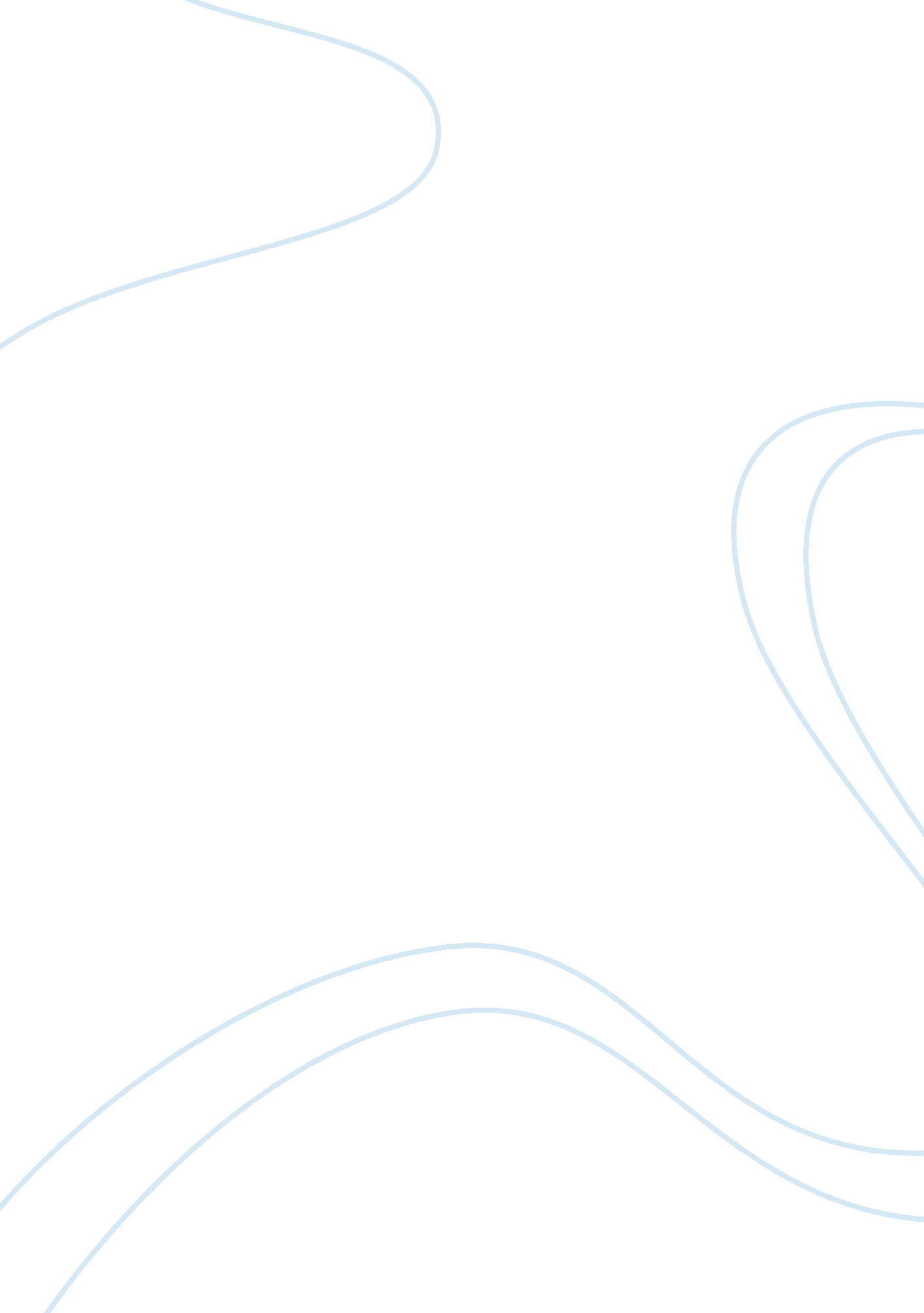 Example of supervision #2 essayBusiness, Company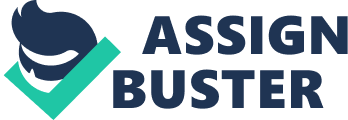 1-Is delegating really appropriate for supervisors? Why or why not? Delegating is appropriate for supervisors. Their position makes them a leader in a group. As a leader, the supervisor should learn how to delegate the jobs that must be done. It is his duty to determine the capabilities of his staff and assign them to the appropriate job. Through the act of delegation, a supervisor is able to give direction to his subordinates. A supervisor who delegates empowers his staff because he gives them responsibilities. He can also teach them new skills that will further improve their abilities to make them capable to do other jobs which they have not performed before. If a supervisor practices delegation, he can focus on other more important concerns of the organization. He can concentrate in making crucial decisions for the company because he is not bothered by the small things that must be accomplished. 2-What kind of leader do you want to be? One wants to be a leader who is respected and trusted by his subordinates. But to gain the respect and trust of the staff, one must possess several positive qualities. The kind of leader that one wants to be is a person who is able to inspire and motivate his people. This means that a common vision is shared by both the leader and his subordinates. As a leader, one must inspire the staff, otherwise, they will not be motivated to work. It would help if a leader is charismatic because people would be drawn to him. He will serve as an inspiration for employees to work efficiently and effectively. 
One also likes to be a leader who has good communication skills. Since leaders deal with people, it is essential that one can relate well with his staff. A leader should be able to relay the objectives of the company through effective means of communication, whether formal or informal. One likes to be a leader who can relate to his subordinates, his co-equals and to his superiors. 
One wants to be a leader who is confident and flexible. A confident leader is able to meet the challenges faced by the organization without being rattled or confused. When problems arise, a leader should face it head on and analyze the possible options available and decide on the best alternative. Flexibility is another trait that one wants to possess as a leader. If a leader is flexible, he knows when there is a need for change, especially if the change is for the better. 3-How do you tend to make decisions in either your personal or professional life? In making a decision in both my personal and professional life, one looks at all sides of the problem. One analyzes all the alternatives available by ascertaining the pros and cons of each option. If an alternative meets the criteria that one has set up, then the decision can be made to its favor. Decision making should be a process that takes into consideration all parties that will be affected by the decision. One does not only think of oneself when making a decision but also thinks of the welfare of other people who may be affected by the decision. All consequences should be weighed according to one’s standards or principles. In making a decision, one makes sure that one’s values and morals are not sacrificed. Decisions are difficult to make but whatever decision that one makes, one is prepared to stand by it because after all, it should have been well thought of. 